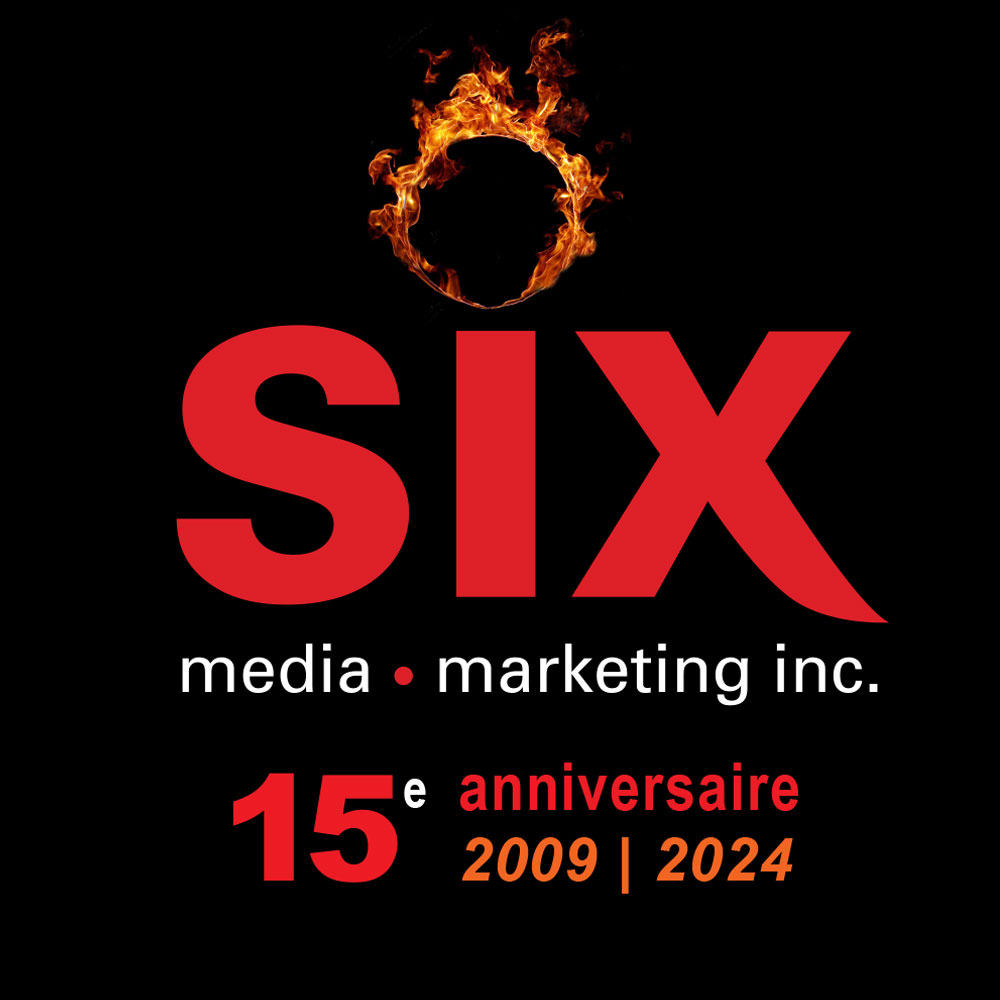 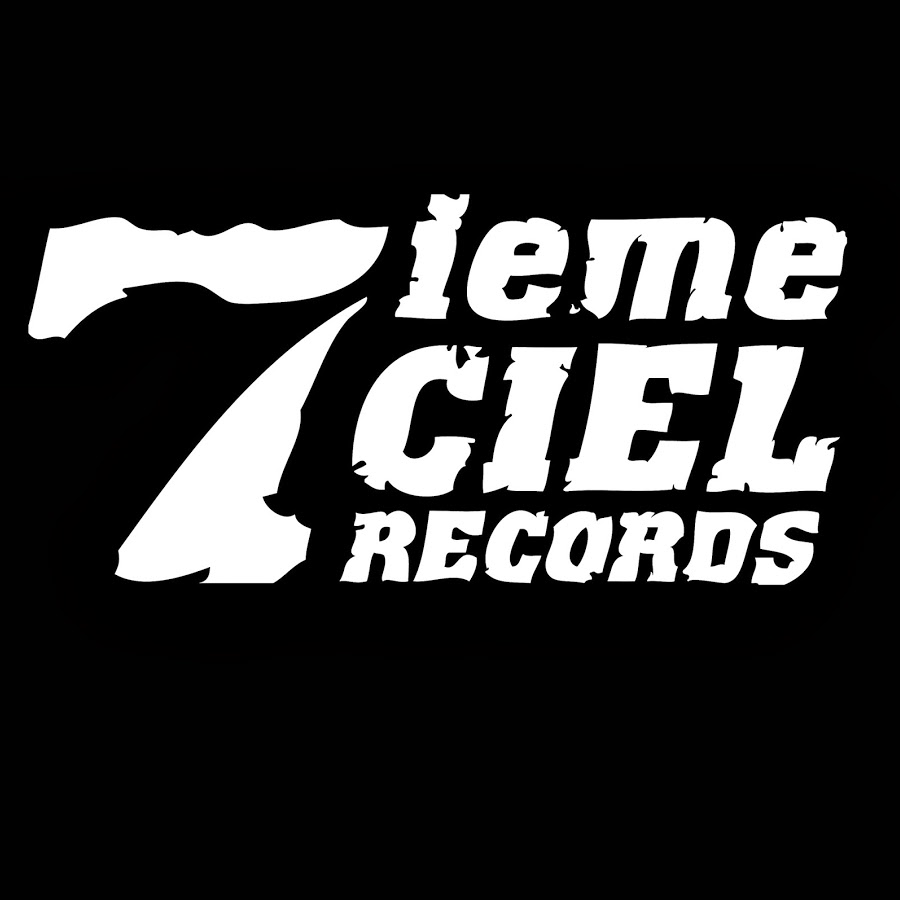 KoriassPrintemps – Le nouvel extrait disponible sur toutes les plateformesMontréal, avril 2024 - Koriass partage « Printemps », un premier nouvel extrait depuis la parution de son dernier album Abri de fortune (pour la fin de monde), lancé en 2022. « Printemps » - le prochain hit de l’été quelques mois en avance - composée par les québécois Alex ‘A.C’ Castillo (Justin Bieber, Shakira, Bad Bunny) et Marc ‘Ruffsound’ Vincent (Dua Lipa, BLACKPINK, Loud) est la chanson parfaite pour en finir avec l’hiver!« À l’année longue c’est le springtime, shades on chaise longue dans le banc de neige » -KoriassKoriass compte aujourd’hui plus de 113 000 abonnés sur Facebook et de plus de 70 000 abonnés sur Instagram sans oublier que l’ensemble de ses vidéoclips a été visionné plus de 20 000 000 fois sur YouTube. Il cumule présentement 147K d'auditeurs mensuels sur Spotify et un total de 18,2M d’écoutes sur Apple Music. CréditsParoles : Emmanuel DuboisMusique :  Alexander ‘A.C’ Castillo Vasquez et Marc ‘Ruffsound’ Vincent Arrangements : Marc ‘Ruffsound’ Vincent et Robert ‘Lord William’ Lord Enregistrement : Robert LordMix : Tim BuronMastering : Richard AddisonChœurs : Judith Little Daudelin, Sarah Mk, Gilaine LouisSource : Disques 7ième CielInformation : Simon Fauteux / Patricia Clavel